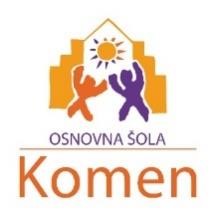 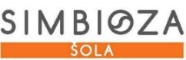 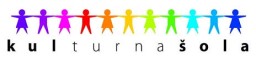 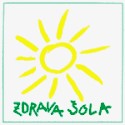 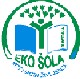 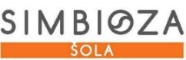 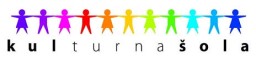 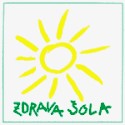 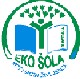 Spoštovani! Šola omogoča vsem učencem,  da si v prihodnjem šolskem letu, 2023/2024, lahko iz učbeniškega sklada izposodijo vse potrebne učbenike. Izposojevalnine pri tem ni. Učenci so dolžni učbenike zaviti in jih nepoškodovane ob zaključku šolskega leta vrniti v šolo. Poleg učbenikov bodo učenci potrebovali še delovne zvezke in druge pripomočke. Sezname učbenikov, delovnih zvezkov in drugih potrebščin si lahko ogledate tukaj. 5. RAZRED Učbeniki:          Delovni zvezki:  Za delo pri predmetu  družba morajo UČENCI IMETI zemljevid Slovenije. Ostali pripomočki 5. razred -  peresnica (pero, brisalec, navaden svinčnik,  barvice, flomastri, rdeč  kemični svinčnik, radirka, šilček) škarje, lepilo, lepilni trak, mapa športna oprema šolski copati (ne drsalke)steklenička za vodotekstilni prtiček za malicoLikovni material : voščenke, kolaž papir, tempera barvice,  risalni blok (20 listov), paleta, čopiči,  das maso (250g). Komen, junij 2023                                                                                        Dunja Peric, prof., ravnateljica                                                                                                                                     Avtor Naslov EAN  Založba Cena € I.Saksida Koraki nad oblaki …279383 Izolit 19,25 M.Cotič Svet matematičnih čudes 5 …203261 DZS 18,50 J. SkezaTauchstone 5, učbenik…306595ZO19,90M.Umek Družna in jaz 2 …416317 Modrijan 17,50F. Lovšin Kozina Gospodinjstvo 5 …200826 DZS 14,50 Planet Radovednih pet 5, učbenik za naravoslovje in tehniko…923525Rokus Klett17,50Avtor Naslov EAN  Založba Cena € Planet Radovednih pet 5, slovenščina, sam. del. zv.…923471Rokus Klett19,30M. Cotič,… Svet matematičnih čudes 5, del. zv. v 2 delih,  prenova 2013 …203278 DZS 18,90J. SkezaTouchstone 5, del. zv. za ang.…306601ZO19,90Planet Radovednih pet 5, škatla NIT gradivo…927407Rokus Klett15,80Predmet Učni pripomoček SLJ Zvezek: 1x velik črtasti MAT Zvezek: 1x velik karirast -5mm, 1x velik brezčrten, geotrikotnik, šestilo NIT Zvezek: 1x  velik črtast družba Zvezek: 1x  velik črtast, ročni zemljevid SlovenijeGOS Zvezek: 1x velik črtast TJA Zvezek: 1x velik črtast Glasba Zvezek: 1 x majhen s črtami, 1x notni  zvezek